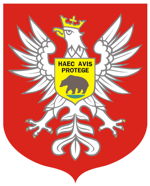 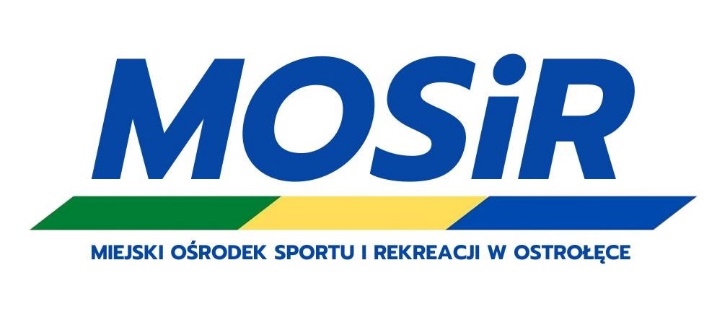 REGULAMINTurnieju „Dzikich Drużyn” w piłce nożnej dla dzieci z rocznika 2014 i młodszych z okazji Ferii 
na Sportowo - Ostrołęka 2023. Turniej pod patronatem Prezydenta Miasta Ostrołęki Łukasza Kulika 
oraz Przewodniczącego Rady Miasta Ostrołęki Wojciecha ZarzyckiegoORGANIZATORMiasto Ostrołęka,Miejski Ośrodek Sportu i Rekreacji w Ostrołęce.MIEJSCE I TERMIN:Hala Sportowo-Widowiskowa im. Arkadiusza Gołasia przy. ul Traugutta 1.22.02.2023 r., godz. 10.00 - rocznik 2014 i młodsi,UDZIAŁ I ZGŁOSZENIAUdział jest BEZPŁATNY,Zgłoszenia telefonicznie od poniedziałku do piątku w godz. 7:00-15:00, kontakt tel.:505 027 029 – Piotr Karczewski Zgłoszenia w dniu zawodów w Hali Arkadiusza Gołasia przy ul. Traugutta 1 – biuro zawodów godz. 9:00-9:45.ZASADY UCZESTNICTWA I BEZPIECZEŃSTWAW zawodach startować mogą wszyscy chętni, posiadający aktualne badania lekarskie uprawniające do uprawiania dyscypliny lub po podpisaniu oświadczenia na liście startowej o braku przeciwwskazań do udziału w zawodach. Osoby niepełnoletnie muszą posiadać zgodę z podpisem rodzica, bądź prawnego opiekuna, wyrażającego zgodę na udział w zawodach osoby niepełnoletniej i biorącego za nią odpowiedzialność.Organizator nie ubezpiecza uczestników w zakresie nieszczęśliwych wypadków i jakiegokolwiek ubezpieczenia na życie, zdrowotnego lub od odpowiedzialności cywilnej z tytułu choroby, wypadku, odniesienia obrażeń, poniesienia śmierci lub poniesienia jakichkolwiek strat bądź szkód, jakie mogą wystąpić w związku z obecnością i/lub uczestnictwem w zawodach.Wszyscy Uczestnicy przyjmują do wiadomości, że udział w zawodach jest dobrowolny i wiąże się
z wysiłkiem fizycznym i pociąga za sobą naturalne ryzyko i zagrożenie wypadkami, możliwość odniesienia obrażeń ciała i urazów fizycznych (w tym śmierci), a także szkód i strat o charakterze majątkowym. Dodatkowo, mogą wystąpić inne czynniki ryzyka, niemożliwe do przewidzenia w tym momencie.Organizator zastrzega sobie prawo do zezwolenia personelowi medycznemu i paramedycznemu zatrudnionemu przez lub w imieniu Organizatora do udzielenia pierwszej pomocy medycznej lub wykonania innych zabiegów medycznych, a także transportu uczestnika poszkodowanego w bezpieczne miejsce. Uczestnik wyraża zgodę na powyższe działania. Uczestnik jest odpowiedzialny za wszelkie koszty medyczne lub koszty transportu poniesione przez Organizatora, jego współpracowników, personel medyczny i paramedyczny obsługujący zawody, a wynikłe z powodu choroby, wypadku lub doznanych obrażeń ciała, poniesionych w związku z obecnością lub udziałem Uczestnika w zawodach. Uczestnik startuje wyłącznie na własną odpowiedzialność i ponosi związane z tym ryzyko.Przekazanie Organizatorowi prawidłowo wypełnionego formularza rejestracyjnego i złożenia podpisu na liście oznacza, że Uczestnik / Opiekun uczestnika rozważył i ocenił charakter, zakres i stopień ryzyka wiążącego się z uczestnictwem w zawodach i dobrowolnie zdecydował się podjąć to ryzyko, startując w zawodach wyłącznie na własną odpowiedzialność. Uczestnik / Opiekun uczestnika oświadcza, że nie będzie działał na szkodę Organizatora.ZASADYW turnieju mogą uczestniczyć dzieci z danego rocznika lub maksymalnie 2 lata młodsi. Mecze rozgrywane systemem każdy z każdym.  Organizator nie ubezpiecza zawodników. Organizator umożliwia uczestnictwo w zawodach jednak opiekę nad zawodnikami podczas turnieju sprawują opiekunowie drużyn wpisani w karcie zgłoszeniowej (karta dostępna w załączniku w wersji elektronicznej lub u organizatora w wersji papierowej, również w dniu turnieju).O wszelkich sprawach nie ujętych w regulaminie decyduje organizator – MOSiR w Ostrołęce.Zawodnicy i opiekunowie drużyn zobowiązują się do przestrzegania regulaminu obiektu na którym są rozgrywane zawody.


ORGANIZATOR ZAPEWNIA:Opiekę medyczną na czas trwania zawodów,Sędziów,Wodę dla uczestników,Medale i upominki dla uczestników,PRZEPISY GRY Gra odbywa w Hali im. Arkadiusza Gołasia:Boisko o wymiarach 46 m x 24 m.Czas gry jednego spotkania: 10-20 minut bez przerwy w zależności o ilości zgłoszonych drużyn. Przerwa pomiędzy meczami 3 minuty.  Bramki o wymiarach:5m x 2m. Turnieje rozgrywane są piłką o rozmiarze 4. Na boisku podczas rozgrywanych spotkań przebywa:5 zawodników (4 w polu + 1 bramkarz).Drużyny liczą maksymalnie:10 zawodników w rozgrywkach dla roczników 2014/15 i młodszych.Zmiany systemem hokejowym, zawodnik wchodzący może wejść na boisko dopiero po opuszczeniu boiska przez zawodnika schodzącego tylko i wyłącznie w sektorze przy ławce rezerwowych swojej drużyny.  Bramkarz wprowadza piłkę do gry ręką, lub nogą gdy piłka wyjdzie poza linię bramkową boiska 
(w momencie gdy piłka opuści pole karne, grę uznajemy za wznowioną). Bramkarz wprowadza piłkę do gry w obrębie własnej połowy. W przypadku nie stosowania się do tego przepisu rzut z autu na wysokości środka boiska dla przeciwnika. Przy rzutach wolnych zawodnicy drużyny przeciwnej ustawieni w odległości min. 5m od piłki. Przy autach zawodnicy drużyny przeciwnej ustawieni w odległości min. 3m od piłki. Auty wykonywane są nogą - podaniem lub wprowadzeniem piłki. Bramki zdobyte bezpośrednio 
z autu nie będą uznawane. Bramkarz drużyny przeciwnej rozpocznie grę tak jak w przypadku autu bramkowego. Po wprowadzeniu z autu zawodnik może zdobyć bramkę (zgodnie z przepisami PZPN) Nie ma gry na „spalone”. Za zbyt ostrą grę, bądź niesportowe zachowanie zawodnicy będą karani wykluczeniem z gry na 1, 2 minuty, za wybitnie niesportowe zachowanie i brutalną grę zawodnicy będą karani wykluczeniem 
z całego meczu – czerwona kartka. Osłabiona drużyna po czerwonej kartce w przypadku utraty bramki może uzupełnić swój zespół innym zawodnikiem. W pozostałych wypadkach obowiązują przepisy gry w piłkę nożną dla danej kategorii wiekowej zgodnie z unifikacją PZPN. POSTANOWIENIA KOŃCOWEZa pozostawienie wszelkich dokumentów, cennych przedmiotów i pieniędzy Organizator nie ponosi odpowiedzialności.Wyniki oficjalne zostaną zamieszczone na stronie mosir.ostroleka.plInterpretacja niniejszego regulaminu przysługuje wyłącznie Organizatorowi.OBOWIĄZEK INFORMACYJNY WOBEC UCZESTNIKÓW WYDARZENIA/ZAWODÓW/TURNIEJU:Szanowni Państwo zgodnie z art. 13 RODO informujemy, że:Współadministratorami Pani/Pana danych osobowych są:Dyrektor Miejskiego Ośrodka Sportu i Rekreacji wykonujący zadania przy pomocy jednostki budżetowej zlokalizowanej przy ul. Generała Józefa Hallera 10, 07-410 Ostrołęka. Miejski Ośrodek Sportu i Rekreacji reprezentowany przez Dyrektora. Siedziba współadministratora mieści się przy ul. Generała Józefa Hallera 10, 07-410 Ostrołęka.Ze Współadministratorami może Pani/Pan skontaktować się pisemnie na wskazany powyżej adres. Współadministratorzy wyznaczyli Inspektora Ochrony Danych, jest nim Pan Piotr Podedworny. 
Z Inspektorem Ochrony Danych może Pani/Pan skontaktować się we wszystkich sprawach związanych z przetwarzaniem swoich danych osobowych, w szczególności w zakresie wykonywania przez Panią/Pana przyznanych Pani/Panu na mocy RODO uprawnień. Z IOD można skontaktować się: wysyłając e-mail na adres: iod@um.ostroleka.pl; osobiście w siedzibie administratora.Pani/Pana dane osobowe będą przetwarzane na następujących podstawach:art. 6 ust. 1 lit. a RODO – przetwarzanie danych odbywa się na podstawie dobrowolnej zgody 
w momencie wysłania zgłoszenia udziału w wydarzeniu / zawodach / turnieju., zgoda dotyczy również przetwarzania Państwa wizerunku;art. 6 ust. 1 lit. b RODO – przetwarzanie jest niezbędne do wykonania umowy, której stroną jest osoba, której dane dotyczą, lub do podjęcia działań na żądanie osoby, której dane dotyczą, przed zawarciem umowy.Odbiorcami Pani/Pana danych osobowych mogą być:w przypadku wizerunku - wszystkie osoby odwiedzające stronę internetową oraz portale społecznościowe Urzędu Miasta Ostrołęki, a także Miejskiego Ośrodka Sportu i Rekreacji;podmioty, z którymi współadministratorzy zawarli umowy powierzenia przetwarzania danych osobowych, które świadczą dla administratora usługi z zakresu m.in.: doradztwa finansowo-kadrowego, doradztwa prawnego, doradztwa informatycznego;organy i inne podmioty, w tym podmioty publiczne, uprawnione do uzyskania Pani/Pana danych osobowych na podstawie powszechnie obowiązujących przepisów prawa;Pani/Pana dane osobowe będą udostępniane wyłącznie podmiotom, którym Współadministratorzy, na podstawie przepisów prawa mają obowiązek je udostępnić, w szczególności: policji; sądowi; prokuraturze. Współadministratorzy nie mają zamiaru przekazywać Pani/Pana danych osobowych do państwa trzeciego lub organizacji międzynarodowej, jak również nie będzie wykorzystywać danych do celów innych niż te, dla których zostały pierwotnie zebrane. Pani/Pana dane osobowe będą przetwarzane przez okres: w przypadku danych podanych przez Państwa w zgłoszeniu – 10 lat;w przypadku wizerunku- do momentu wycofania zgody, lub usunięcia zdjęć ze stron internetowych i portali społecznościowych. w przypadku podania danych dodatkowych – do momentu wycofania zgody.Przysługuje Pani/Panu prawo: do cofnięcia zgody;dostępu do danych osobowych; usunięcia danych osobowych – w przypadku wizerunku, lub podania innych danych dodatkowych;do sprostowania danych osobowych; do ograniczenia przetwarzania danych osobowych; do wniesienia sprzeciwu wobec przetwarzania danych osobowych. Wskazane powyżej żądania mogą być wnoszone pisemnie na adres: Miejski Ośrodek Sportu i Rekreacji z siedzibą przy ul. gen. Józefa Hallera 10, 07-410 Ostrołęka, lub na adres e-mail: sekretariat@mosir.ostroleka.pl.  W przypadku, gdy Pani/Pana zdaniem przetwarzanie przez Administratora Pani/Pana danych osobowych narusza przepisy prawa, ma Pani/Pan prawo do wniesienia skargi do organu nadzorczego, tj. do Prezesa Urzędu Ochrony Danych Osobowych. Podanie przez Panią/Pana danych osobowych jest dobrowolne, jednak konieczne do wzięcia udziału w wydarzeniu / zawodach / turnieju.W stosunku do Pani/Pana nie będą podejmowane zautomatyzowane decyzje, w tym decyzje opierające się na profilowaniu.KARTA ZGŁOSZENIOWA	.............................................................................................................		..........................					nazwa drużyny				       	        rocznikOpiekun drużyny: 				..........................................................................................tel. kontaktowy:			..........................................................................................Lp.NazwiskoImięData urodzenia12345678910